Diary Dates for parents and carers JanuaryDiary Dates for parents and carers JanuaryDiary Dates for parents and carers JanuaryDiary Dates for parents and carers January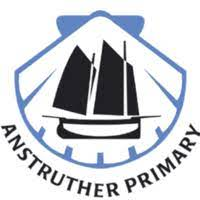 Version 2 Updated 31.01.24Version 2 Updated 31.01.24Version 2 Updated 31.01.24Version 2 Updated 31.01.2420242024202420241233456Term 3 begins7891010111213Homework begins this week – issued every FridayScots poems shared14151617171819202122232424252627Children reciting Scots poems in classChildren reciting Scots poems in class2829303131Judges placing final 5 for Scots PoetryP5/6 and P6 Open Afternoon 1.30pm-3.00pmFebruaryFebruaryFebruaryFebruary2024202420242024123345677891010Parent Council Meeting 6.00pmSafer Internet DayP5 and P6 Food and Farming VisitP5 and P6 Food and Farming VisitScots Assembly Families of Scots Poetry finalists 1.30PM-2.45PMChinese New YearChinese New Year111213141415161717P1, P1/2 and P2 Open Afternoon 1.30pm-3.00pmShrove TuesdayP6/7 and p7 Open AfternoonInservice Day – Nursery and school closed Inservice Day – Nursery and school closed Holiday –School closedNursery OpenHoliday –School closedNursery Open181920212122232424P3, P3/4 and P4 Open AfternoonP3, P3/4 and P4 tripP3, P3/4 and P4 trip252627282829Auditions begin for Anstruther’s Got TalentMarchMarchMarchMarch202420242024202412 2 345667899Parents evening5.00pm-7.30pmParents evening5.00pm-7.30pmWorld Book Day101112131314151616British Science WeekParents Evening3.30pm-6.30pmComic Relief – Talent Show171819202021222323242526272728293030Rotary Quiz – Hosted in Anstruther PS6.00pm-8.00pmEnd of Term 3for school childrenNursery remains open throughout31AprilAprilAprilApril202420242024202412334566School holidays Nursery remains open throughout789101011121313141516171718192020Term 4 begins212223242425262727282930MayMayMayMay2024202420242024112344567889101111HolidaySchool and nursery closedInservice Day – School and nursery closed121314151516171818Mental Health Awareness Week19202122222324252526272829293031Running festivalP7’s leave for BroomleeP7’s return from BroomleeJuneJuneJuneJune202420242024202411234556788HolidayP7 at Waid Academy for S1 transition dayP7 at Waid Academy for S1 transition day91011121213141515End of session reports shared with parents and carers161718191920212222Sports DaySports Day (Back up if bad weather)232425262627282929P7 Leavers Service 1.30pmP7 Leavers Service 1.30pmSummer AssemblyEnd of Term 4Nursery remains open throughoutSchools return on Wednesday 21st AugustSchools return on Wednesday 21st AugustSchools return on Wednesday 21st AugustSchools return on Wednesday 21st AugustSchools return on Wednesday 21st AugustSchools return on Wednesday 21st AugustSchools return on Wednesday 21st AugustSchools return on Wednesday 21st AugustSchools return on Wednesday 21st August